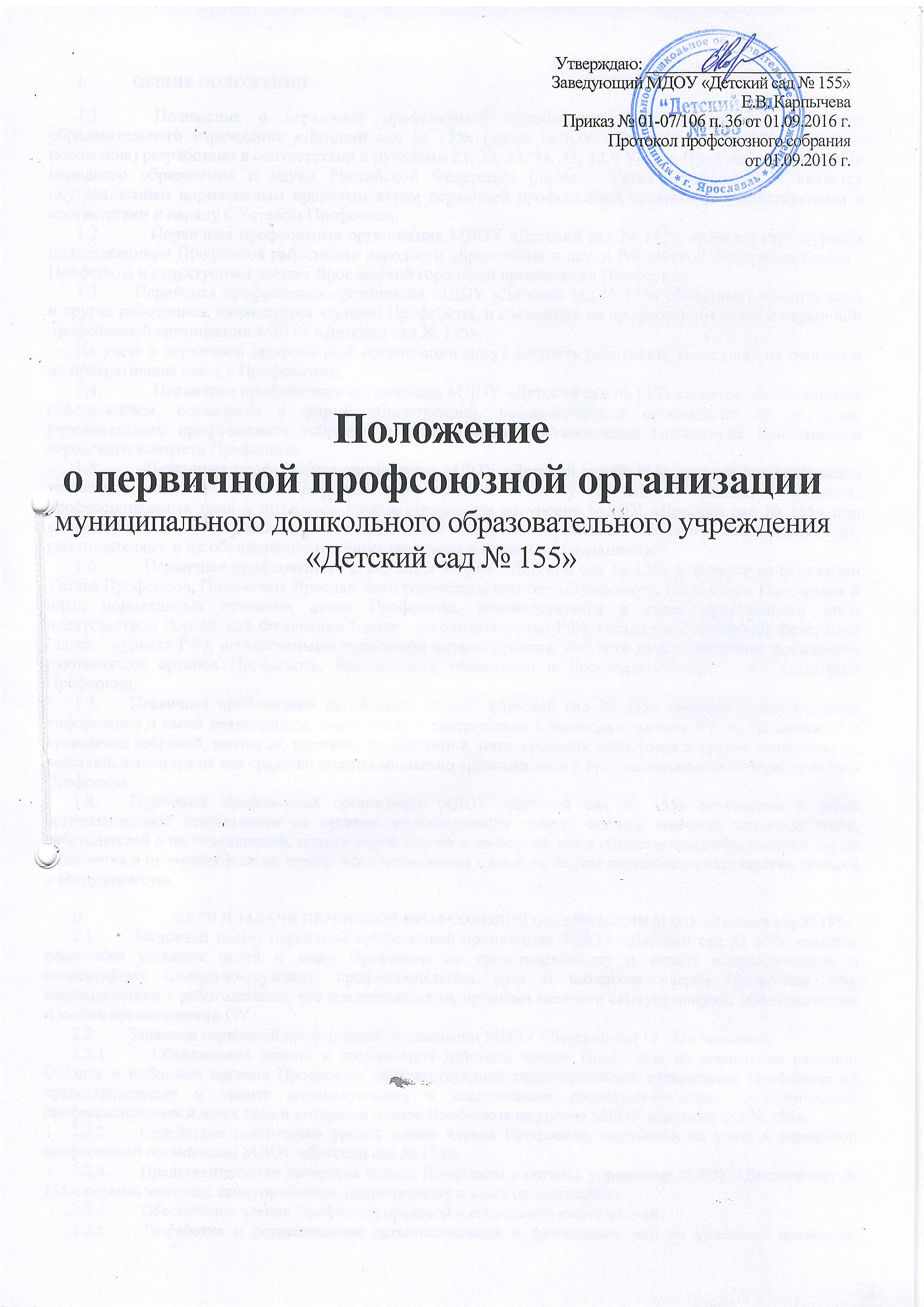 ОБЩИЕ ПОЛОЖЕНИЯПоложение о первичной профсоюзной организации муниципального дошкольного образовательного учреждения «Детский сад № 155» (далее МДОУ «Детский сад № 155») (далее - положение) разработано в соответствии с пунктами 22, 32, 33, 34, 35, 42.9 Устава Профсоюза работников народного образования и науки Российской Федерации (далее - Устав Профсоюза) и является внутрисоюзным нормативным правовым актом первичной профсоюзной организации, действующим в соответствии и наряду с Уставом Профсоюза.Первичная профсоюзная организация МДОУ «Детский сад № 155», является структурным подразделением Профсоюза работников народного образования и науки Российской Федерации (далее - Профсоюз) и структурным звеном Ярославской городской организации Профсоюза.Первичная профсоюзная организация МДОУ «Детский сад № 155» объединяет воспитателей и других работников, являющихся членами Профсоюза, и состоящих на профсоюзном учете в первичной профсоюзной организации МДОУ «Детский сад № 155».На учете в первичной профсоюзной организации могут состоять работники, вышедшие на пенсию и не прекратившие связь с Профсоюзом.Первичная профсоюзная организация МДОУ «Детский сад № 155» является общественным объединением, созданным в форме общественной, некоммерческой организации по решению учредительного профсоюзного собрания и на основании Постановления Президиума Ярославского городского комитета Профсоюза.Первичная профсоюзная организация МДОУ «Детский сад № 155» создана для реализации уставных целей и задач Профсоюза по представительству и защите социально-трудовых, профессиональных прав и интересов членов Профсоюза на уровне МДОУ «Детский сад № 155» при взаимодействии с органами государственной власти, органами местного самоуправления, работодателями и их объединениями, общественными и иными организациями.Первичная профсоюзная организация МДОУ «Детский сад № 155» действует на основании Устава Профсоюза, Положения Ярославского городского комитета Профсоюза, настоящего Положения и иных нормативных правовых актов Профсоюза, руководствуется в своей деятельности законодательством Российской Федерации (далее - законодательство РФ), субъектов Российской Федерации (далее - субъект РФ), нормативными правовыми актами органов местного самоуправления, решениями руководящих органов Профсоюза, Ярославского областного и Ярославского городского комитетов Профсоюза.Первичная профсоюзная организация МДОУ «Детский сад № 155» свободно распространяет информацию о своей деятельности, имеет право в соответствии с законодательством РФ на организацию и проведение собраний, митингов, шествий, демонстраций, пикетирования, забастовок и других коллективных действий, используя их как средство защиты социально-трудовых прав и профессиональных интересов членов Профсоюза.Первичная профсоюзная организация МДОУ «Детский сад № 155» независима в своей организационной деятельности от органов исполнительной власти, органов местного самоуправления, работодателей и их объединений, политических партий и движений, иных общественных объединений, им не подотчетна и не подконтрольна; строит взаимоотношения с ними на основе социального партнерства, диалога и сотрудничества.ЦЕЛИ И ЗАДАЧИ ПЕРВИЧНОЙ ПРОФСОЮЗНОЙ ОРГАНИЗАЦИИ МДОУ «Детский сад № 155»Основной целью первичной профсоюзной организации МДОУ «Детский сад № 155» является реализация уставных целей и задач Профсоюза по представительству и защите индивидуальных и коллективных социально-трудовых, профессиональных прав и интересов членов Профсоюза при, взаимодействии с работодателем, его представителями, органами местного самоуправления, общественными и иными организациями ОУ.Задачами первичной профсоюзной организации МДОУ «Детский сад № 155» являются:Объединение усилий и координация действий членов Профсоюза по реализации решений Съездов и выборных органов Профсоюза, соответствующей территориальной организации Профсоюза по представительству и защите индивидуальных и коллективных социально-трудовых, экономических, профессиональных и иных прав и интересов членов Профсоюза на уровне МДОУ «Детский сад № 155».Содействие повышению уровня жизни членов Профсоюза, состоящих на учете в первичной профсоюзной организации МДОУ «Детский сад № 155».Представительство интересов членов Профсоюза в органах управления МДОУ «Детский сад № 155», органах местного самоуправления, общественных и иных организациях.Обеспечение членов Профсоюза правовой и социальной информацией.Разработка и осуществление организационных и финансовых мер по усилению мотивации профсоюзного членства, эффективной деятельности всех структурных звеньев профсоюзной организации МДОУ «Детский сад № 155», их выборных профсоюзных органов по реализации уставных задач.Для достижения уставных целей и задач профсоюзная организация через свои выборные органы:Ведет коллективные переговоры, заключает коллективный договор с работодателем на уровне МДОУ детского сада № 155, содействует его реализации.Принимает	, участие в разработке предложений к законодательным и иным нормативным правовым актам, затрагивающим социально-трудовые права педагогических и других работников, а также по вопросам социально-экономической политики, формирования социальных программ на уровне МДОУ «Детский сад № 155» и другим вопросам в интересах членов Профсоюза.Принимает участие в разработке программ занятости, реализации мер по социальной защите работников образования, являющихся членами Профсоюза, высвобождаемых в результате реорганизации, в том числе по повышению квалификации и переподготовке высвобождаемых работников.Осуществляет общественный контроль за соблюдением трудового законодательства, законодательных и иных нормативных правовых актов по охране труда и здоровья, окружающей среды, социальному страхованию и социальному обеспечению, занятости, улучшению жилищных условий и других видов социальной защиты работников на уровне МДОУ «Детский сад № 155», а также контроль за выполнением коллективного договора, отраслевого, регионального и иных соглашений.Участвует в урегулировании коллективных трудовых споров, используя различные формы коллективной защиты социально-трудовых прав и профессиональных интересов членов Профсоюза, вплоть до организации забастовок.Обращается в органы, рассматривающие трудовые споры, с заявлениями по защите трудовых прав членов Профсоюза, других работников образования.Участвует с другими социальными партнерами на уровне МДОУ «Детский сад № 155», муниципального образования в управлении внебюджетными государственными фондами социального страхования, медицинского страхования, пенсионным фондом и другими фондами, формируемыми за счет страховых взносов.Изучает уровень жизни педагогических и других работников образования, реализует меры по повышению их жизненного уровня, в том числе через предусмотренные в Профсоюзе кредитные союзы, фонды социальной помощи и защиты, забастовочные фонды; принимает участие в разработке предложений по определению критериев уровня жизни работников, по регулированию доходов членов Профсоюза (оплаты труда, пенсий, других социальных выплат), исходя из действующего законодательства об оплате труда в МДОУ «Детский сад № 155» с учетом прожиточного минимума и роста цен и тарифов на товары и услуги.Содействует развитию негосударственного медицинского страхования и негосударственного пенсионного обеспечения членов Профсоюза, состоящих на профсоюзном учете в МДОУ «Детский сад № 155».Организует оздоровительные и культурно-просветительные мероприятия для членов Профсоюза и их семей, взаимодействует с органами местного самоуправления, общественными объединениями по развитию санаторно-курортного лечения работников, организации туризма, массовой физической культуры.Оказывает непосредственно или через Ярославский городской комитет Профсоюза методическую, консультационную, юридическую и материальную помощь членам Профсоюза.Осуществляет обучение профсоюзного актива, правовое обучение членов Профсоюза.Организует прием в Профсоюз и учет членов Профсоюза, осуществляет организационные мероприятия по повышению мотивации профсоюзного членства.Участвует в избирательных кампаниях в соответствии с федеральными законами и законами субъекта РФ.Осуществляет иные виды деятельности, вытекающие из норм Устава Профсоюза и не противоречащие законодательству РФ.СТРУКТУРА, ОРГАНИЗАЦИОННЫЕ ОСНОВЫ ДЕЯТЕЛЬНОСТИ ПЕРВИЧНОЙ ПРОФСОЮЗНОЙ ОРГАНИЗАЦИИ МДОУ «Детский сад № 155»В соответствии с Уставом Профсоюза первичная профсоюзная организация МДОУ «Детский сад № 155» самостоятельно определяет свою структуру.Делопроизводство в профсоюзной организации осуществляется на основе номенклатуры дел, утверждаемой на заседании профсоюзного комитета.Для более полного выражения, реализации и защиты интересов членов Профсоюза, представляющих различные профессиональные группы, в структуре первичной профсоюзной организации МДОУ «Детский сад № 155» могут создаваться профсоюзные группы.Структура первичной профсоюзной организации МДОУ «Детский сад № 155»: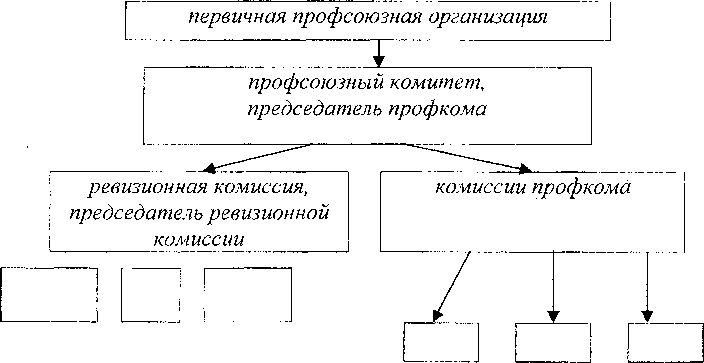 В первичной профсоюзной организации МДОУ «Детский сад № 155» реализуется единый уставной порядок приема в Профсоюз и выхода из Профсоюза:Прием в Профсоюз осуществляется по личному заявлению, поданному в профсоюзный комитет первичной профсоюзной организации МДОУ «Детский сад № 155». Дата приема в Профсоюз исчисляется со дня подачи заявления.Одновременно с заявлением о вступлении в Профсоюз вступающий подает заявление работодателю (администрации МДОУ «Детский сад № 155») о безналичной уплате членского профсоюзного взноса.Работнику, принятому в Профсоюз, выдается членский билет единого образца, который хранится у члена Профсоюза.Член Профсоюза не может одновременно состоять в других профсоюзах по основному месту работы.Член Профсоюза вправе выйти из Профсоюза, подав письменное заявление в профсоюзный комитет первичной профсоюзной организации МДОУ «Детский сад № 155».Заявление регистрируется в профсоюзном комитете в день его подачи, и дата подачи заявления считается датой прекращения членства в Профсоюзе.Выбывающий из Профсоюза подает письменное заявление работодателю (администрации МДОУ «Детский сад № 155») о прекращении взимания с него членского профсоюзного взноса.Учет членов Профсоюза осуществляется в профсоюзном комитете в форме журнала или по учетным карточкам установленного образца1.Члены Профсоюза приобретают права и несут обязанности в соответствии с пунктами 13, 14 Устава Профсоюза.Сбор вступительных и членских профсоюзных взносов осуществляется как в форме безналичной уплаты в порядке и на условиях, определенных в соответствии со статьей 28 Федерального закона «О профессиональных союзах, их правах и гарантиях деятельности», коллективным договором, так и по ведомости установленного образца.Порядок и условия предоставления члену Профсоюза льгот,  действующих в первичной профсоюзной организации, устанавливаются профсоюзным комитетом с учетом стажа профсоюзного членства.Отчеты и выборы профсоюзных органов в первичной профсоюзной организации МДОУ «Детский сад № 155» проводятся в следующие сроки:профсоюзного комитета - один раз в 2-3 года;ревизионной комиссии - один раз в 2-3 года;председателя первичной профсоюзной организации МДОУ «Детский сад № 155»- один раз в 2-3 года;профгрупорга - один раз в год.Выборы профсоюзного комитета, ревизионной комиссии, председателя первичной профсоюзной организации МДОУ «Детский сад № 155» проводится в единые сроки, определяемые Ярославским городским комитетом Профсоюза, а в структурных подразделениях - в единые сроки, определяемые профсоюзным комитетом.РУКОВОДСТВО ПЕРВИЧНОЙ ПРОФСОЮЗНОЙ ОРГАНИЗАЦИЕЙВыборный орган вышестоящей территориальной организации Профсоюза - Ярославский городской комитет Профсоюза:утверждает Положение о первичной профсоюзной организации МДОУ «Детский сад № 155» изменения и дополнения, вносимые в него;согласовывает в установленном порядке решение о создании, реорганизации или ликвидации первичной профсоюзной организации;по необходимости и в порядке, определенном Уставом Профсоюза, созывает внеочередное собрание первичной профсоюзной организации;устанавливает общие сроки проведения отчетно-выборного профсоюзного собрания;регулирует финансовое обеспечение Уставной деятельности первичных профсоюзных организаций, стоящих на учете в Ярославском городском комитете Профсоюза;обеспечивает единый порядок применения уставных норм в первичной профсоюзной организации.4.2. Руководство профсоюзной организацией осуществляется на принципах коллегиальности и самоуправления.РУКОВОДЯЩИЕ ОРГАНЫ ПЕРВИЧНОЙ ПРОФСОЮЗНОЙ ОРГАНИЗАЦИИ ОБРАЗОВАТЕЛЬНОГО УЧРЕЖДЕНИЯРуководящими органами первичной профсоюзной организации МДОУ «Детский сад № 155» являются: собрание, профсоюзный комитет первичной профсоюзной организации МДОУ «Детский сад № 155» (далее - профсоюзный комитет), председатель первичной профсоюзной организации МДОУ «Детский сад № 155».Контрольно-ревизионным органом первичной профсоюзной организации МДОУ «Детский сад № 155» является ревизионная комиссия первичной профсоюзной организации МДОУ «Детский сад № 155» (далее - ревизионная комиссия).Высшим руководящим органом первичной профсоюзной организации МДОУ «Детский сад № 155» является собрание, которое созывается по мере необходимости, но не реже одного раза в (два, три, четыре) месяца (нужное оставить при утверждении Положения о первичной профсоюзной организации).Порядок созыва и вопросы, выносимые на обсуждение собрания, определяются профсоюзным комитетом.Собрание:Утверждает Положение о первичной профсоюзной организации МДОУ «Детский сад № 155», вносит в него изменения и дополнения.Вырабатывает приоритетные направления деятельности и определяет задачи первичной профсоюзной организации МДОУ «Детский сад № 155» на предстоящий период, вытекающие из уставных целей и задач Профсоюза, решений выборных профсоюзных органов.Формирует предложения и требования к работодателю, соответствующим органам местного самоуправления об улучшении условий труда, социально-экономического положения и уровня жизни педагогических и других работников образования.Принимает решения о выдвижении коллективных требований, проведении или участии в коллективных акциях Профсоюза по защите социально - трудовых прав и профессиональных интересов членов Профсоюза.Принимает решение об организации коллективных действий, в том числе забастовки в случае возникновения коллективного трудового спора.Избирает председателя первичной профсоюзной организацииМДОУ «Детский сад № 155».Утверждает количественный и избирает персональный состав профсоюзного комитета и ревизионной комиссии первичной профсоюзной организации МДОУ «Детский сад № 155».Заслушивает отчет и дает оценку деятельности профсоюзному комитету. Заслушивает и утверждает отчет ревизионной комиссии.Избирает казначея первичной профсоюзной организации МДОУ «Детский сад № 155».Избирает делегатов на конференцию в соответствии с нормативом Ярославского городского комитета Профсоюза, делегирует своих представителей в состав городского комитета Профсоюза.Утверждает смету первичной профсоюзной организации МДОУ «Детский сад № 155».Принимает решение о реорганизации, прекращении деятельности или ликвидации первичной организации Профсоюза.Решает иные вопросы, вытекающие из уставных целей и задач Профсоюза, в пределах своих полномочий.Собрание может делегировать отдельные свои полномочия профсоюзному комитету.Дата созыва и повестка дня собрания сообщаются членам Профсоюза не позднее чем за 15 дней до начала работы собрания.Собрание считается правомочным (имеет кворум) при участии в нем более половины членов Профсоюза, состоящих на профсоюзном учете.Регламент работы и форма голосования (открытое, тайное) определяются собранием. Решение собрания принимается в форме постановления. Решение собрания считается принятым, если за него проголосовало более половины членов Профсоюза, принимающих участие в голосовании, при наличии кворума, если иное не предусмотрено Положением первичной профсоюзной организации МДОУ «Детский сад № 155». Работа собрания протоколируется.Собрание не вправе принимать решения по вопросам, относящимся к компетенции выборных профсоюзных органов вышестоящих организаций Профсоюза.В соответствии с пунктом 30 Устава Профсоюза может созываться внеочередное собрание первичной профсоюзной организации МДОУ «Детский сад № 155».Внеочередное собрание созывается:по инициативе профсоюзного комитета;по письменному требованию не менее чем одной трети членов Профсоюза, состоящих на профсоюзном учете;по решению Президиума Ярославского городского комитета Профсоюза.Повестка дня и дата проведения внеочередного собрания первичной профсоюзной организации МДОУ «Детский сад № 155» объявляются не позднее чем за 15 дней.Основанием для проведения досрочных выборов, досрочного. прекращения полномочий профсоюзного комитета, председателя первичной профсоюзной организации МДОУ «Детский сад № 155» может стать нарушение действующего законодательства и (или) Устава Профсоюза.В период между собраниями постоянно действующим выборным коллегиальным органом первичной профсоюзной организации МДОУ «Детский сад № 155» является профсоюзный комитет. Срок полномочий профсоюзного комитета 2-3 года.Профсоюзный комитет:	'Осуществляет руководство и текущую деятельность первичной профсоюзной организации в период между собраниями, обеспечивает выполнение решений выборных профсоюзных органов соответствующих вышестоящих территориальных организаций Профсоюза.Созывает профсоюзное собрание.Представляет и защищает социально-трудовые права и профессиональные интересы членов Профсоюза в отношениях с работодателем (администрацией МДОУ «Детский сад № 155»), а также при необходимости в органах местного самоуправления.Принимает решение о вступлении в коллективные переговоры с работодателем по заключению коллективного договора.Является полномочным органом Профсоюза при ведении коллективных переговоров с работодателем (администрацией МДОУ «Детский сад № 155») и заключении от имени трудового коллектива коллективного договора.Организует сбор предложений членов Профсоюза по проекту коллективного договора, доводит разработанный им проект до членов Профсоюза, организует его обсуждение.На равноправной основе с работодателем (администрацией МДОУ «Детский сад № 155») образует комиссию для ведения коллективных переговоров, при необходимости - примирительную комиссию для урегулирования разногласий в ходе переговоров, оказывает экспертную, консультационную и иную помощь своим представителям на переговорах.5 Л 1.8. Организует поддержку требований Профсоюза в отстаивании интересов работников образования в форме обращений (телеграммы, письма), собраний, митингов, пикетирования, демонстраций, а при необходимости - забастовок в установленном законодательством РФ порядке.Инициирует проведение общего собрания трудового коллектива МДОУ «Детский сад № 155» для принятия коллективного договора, подписывает по его поручению коллективный договор и осуществляет контроль за его выполнением.Осуществляет контроль за соблюдением в МДОУ «Детский сад № 155» трудового законодательства, иных нормативных правовых актов, содержащих нормы с трудового права, законодательства РФ о занятости, социальном обеспечении, об охране труда и здоровья работников.Согласовывает принимаемые работодателем локальные' акты учреждения, касающиеся трудовых и социально-экономических прав работников.Осуществляет общественный контроль за соблюдением работодателем норм и правил охраны труда в МДОУ «Детский сад № 155», заключает соглашение по охране труда. В целях организации сотрудничества по охране труда создается совместная комиссия, в которую на паритетной основе входят представители профсоюзной организации и администрации МДОУ «Детский сад № 155».Осуществляет профсоюзный контроль по вопросам возмещения вреда, причиненного работникам увечьем, профессиональным заболеванием либо иным повреждением здоровья, связанным с исполнением ими трудовых обязанностей.Обеспечивает контроль за правильным начислением и своевременной выплатой заработной платы, а также пособий по социальному страхованию, расходованием средств социального страхования на санаторно-курортное лечение и отдых.Осуществляет контроль за предоставлением работодателем своевременной информации о возможных увольнениях работников, соблюдением установленных законодательством РФ социальных гарантий в случае сокращения численности или штатов, осуществляет контроль за выплатой компенсаций, пособий и их индексацией; принимает в установленном порядке меры по защите прав и интересов высвобождаемых работников - членов Профсоюза перед работодателем и в суде.Формирует комиссии, избирает уполномоченных по охране труда, руководит их работой.Заслушивает информацию работодателя о выполнении обязательств по коллективному договору, мероприятий по организации и улучшению условий труда, соблюдению норм и правил охраны труда и техники безопасности.Обращается в судебные органы с исковыми заявлениями в защиту трудовых прав членов Профсоюза по их просьбе или по собственной инициативе.Проводит по взаимной договоренности с работодателем совместные заседания для обсуждения актуальных проблем жизни трудового коллектива и координации общих усилий по их разрешению.Информирует членов Профсоюза о своей работе, деятельности выборных профсоюзных органов вышестоящих организаций Профсоюза.Решает вопрос о безналичной уплате членских профсоюзных взносов, организовывает сбор вступительных и членских профсоюзных взносов и их поступление на соответствующие счета территориальных организаций Профсоюза.Принимает решение о финансовом обеспечении средств на расчетном счете Ярославского городского комитета Профсоюза. Данное решение оформляется протоколом, утверждается на общем собрании профсоюзной организации и согласовывается с городским комитетом Профсоюза.Распоряжается финансовыми средствами первичной профсоюзной организации МДОУ «Детский сад № 155» в соответствии с утвержденной сметой.5.11.24. Организует прием в Профсоюз новых членов, выдачу профсоюзных билетов, ведет учет членов Профсоюза, организует статистическую отчетность в соответствии с формами, утверждаемыми ЦК Профсоюза.5.11.25. Утверждает организационную структуру первичной профсоюзной организации, формирует из своего состава постоянные комиссии и определяет их полномочия.По предложению председателя первичной профсоюзной организации избирает заместителя (заместителей) председателя первичной профсоюзной организации МДОУ «Детский сад № 155», если они не избраны на собрании.При необходимости рассматривает акты и принимает решения по результатам работы ревизионной комиссии.В соответствии с Уставом Профсоюза созывает внеочередное собрание.Реализует иные полномочия, в том числе делегированные ему профсоюзным собранием.Заседания профсоюзного комитета проводятся по мере необходимости, но не реже одного раз в месяц. Заседание правомочно при участии в нем не менее половины членов профсоюзного комитета. Решения принимаются большинством голосов. Заседания профсоюзного комитета протоколируются.Профсоюзный комитет реализует свои полномочия и принимает решения в форме постановлений, подписываемых председателем первичной профсоюзной организации.Руководство деятельностью первичной профсоюзной организации в период между заседаниями профсоюзного комитета осуществляет председатель первичной профсоюзной организации МДОУ «Детский сад № 155».Председатель первичной профсоюзной организации избирается на срок полномочий профсоюзного комитета.Председатель первичной профсоюзной организации МДОУ «Детский сад № 155»:Осуществляет без доверенности действия от имени первичной профсоюзной организации МДОУ «Детский сад № 155» и представляет интересы членов Профсоюза по вопросам, связанным с уставной деятельностью, перед работодателем, а также в органах управления МДОУ «Детский сад № 155» и иных организациях.Организует текущую деятельность первичной профсоюзной организации, профсоюзного комитета по выполнению уставных задач, решений руководящих органов первичной, соответствующей территориальной организации Профсоюза и Профсоюза.Организует выполнение решений профсоюзных собраний, профсоюзного комитета, выборных органов соответствующих территориальных организаций Профсоюза.Председательствует на профсоюзном собрании, ведет заседание профсоюзного комитета.Деятельность профсоюзной организации определяется планом работы, решениями профсоюзных собраний и выборных органов вышестоящих организаций Профсоюза.Профсоюзная организация проводит мероприятия, заседания профкома, собрания с учетом режима работы образовательного учреждения.5.13.5. Созывает заседания и организует работу профсоюзного комитета, подписывает постановления и протоколы профсоюзного собрания и заседаний профсоюзного комитета.5Л3.6. Организует финансовую работу, работу по приему новых членов в Профсоюз, поступление профсоюзных средств на счета соответствующих вышестоящих организаций Профсоюза.Вносит на рассмотрение профсоюзного комитета предложения по кандидатуре заместителя (заместителей) председателя первичной профсоюзной организации, если они не избраны на собрании.Делает в необходимых случаях заявления, направляет обращения и ходатайства от имени первичной профсоюзной организации и профсоюзного комитета. *Организует делопроизводство и текущее хранение документов первичной профсоюзной организации МДОУ «Детский сад № 155».Реализует иные полномочия, делегированные профсоюзным собранием, профсоюзным комитетом.Председатель первичной профсоюзной организации МДОУ «Детский сад № 155» подотчетен профсоюзному собранию, профсоюзному комитету и несет ответственность за деятельность первичной организации Профсоюза.VL РЕВИЗИОННАЯ КОМИССИЯ ПЕРВИЧНОЙ ПРОФСОЮЗНОЙ ОРГАНИЗАЦИИ МДОУ «ДЕТСКИЙ САД № 155»Ревизионная комиссия первичной профсоюзной организации МДОУ «Детский сад № 155» является самостоятельным органом, избираемым на собрании одновременно с профсоюзным комитетом и на тот же срок полномочий.В своей деятельности ревизионная комиссия подотчетна профсоюзному собранию и руководствуется Примерным положением о ревизионной комиссии первичной профсоюзной организации, утвержденным Президиумом ЦК Профсоюза, и настоящим Положением.Ревизионная комиссия проводит проверки финансовой деятельности профсоюзного комитета не реже 1 раза в год. При необходимости копия акта ревизионной комиссии представляется в Ярославский городской комитет Профсоюза.Член ревизионной комиссии не может одновременно являться членом профсоюзного комитета.Ревизионная комиссия избирает из своего состава председателя и заместителя (заместителей).Председатель ревизионной комиссии участвует в работе профсоюзного комитета с правом совещательного голоса.Разногласия между ревизионной комиссией и профсоюзным комитетом рассматриваются и разрешаются собранием первичной профсоюзной организации или президиумом Ярославского городского комитета Профсоюза.       ИМУЩЕСТВО ПЕРВИЧНОЙ ПРОФСОЮЗНОЙ ОРГАНИЗАЦИИ МДОУ «Детский сад № 155»Права и обязанности первичной профсоюзной организации МДОУ «Детский сад № 155» осуществляются профсоюзным комитетом, председателем первичной профсоюзной организации в пределах своих полномочий в соответствии с законодательством РФ, Положением о первичной профсоюзной организации МДОУ «Детский сад № 155», Положением Ярославского городского комитета профсоюза и Уставом Профсоюза.Имущество первичной профсоюзной организации МДОУ «Детский сад № 155» образуется из вступительных и ежемесячных членских профсоюзных взносов в соответствии с пунктами 52 и 53 Устава Профсоюза.Денежные средства направляются на цели, определенные Уставом Профсоюза и Положением первичной профсоюзной организации ОУ, и не подлежат перераспределению между членами Профсоюза.Имущество, в том числе финансовые средства первичной профсоюзной организации МДОУ «Детский сад № 155», являются единой и неделимой, собственностью Профсоюза. Члены Профсоюза не сохраняют прав на переданное ими в собственность Профсоюза имущество, в том числе на членские профсоюзные взносы.Размер средств, направляемых на осуществление деятельности первичной профсоюзной организации, устанавливается в соответствии с пунктом 53 Устава Профсоюза. Расходы средств первичной профсоюзной организации осуществляются на основе сметы, утверждаемой на календарный год.Члены Профсоюза, состоящие на учете в первичной профсоюзной организации, не отвечают по обязательствам первичной организации Профсоюза, а первичная профсоюзная организация не отвечает по обязательствам членов Профсоюза, состоящих на учете в первичной профсоюзной организации.VIIL РЕОРГАНИЗАЦИЯ И ЛИКВИДАЦИЯ ПЕРВИЧНОЙ ПРОФСОЮЗНОЙ ОРГАНИЗАЦИИ МДОУ «Детский сад № 155»Решение о реорганизации (слиянии, присоединении, разделении, выделении) и ликвидации первичной профсоюзной организации МДОУ «Детский сад № 155» принимается собранием по согласованию с Ярославским городским комитетом Профсоюза.Реорганизация или ликвидация первичной профсоюзной организации может осуществляться как по инициативе собрания первичной профсоюзной организации МДОУ «Детский сад № 155», так и по инициативе Президиума Ярославского городского комитета Профсоюза. Решение собрания считается принятым, если за него проголосовало не менее двух третей членов Профсоюза, принимавших участие в голосовании, при наличии кворума.В случае принятия решения о ликвидации первичной профсоюзной организации МДОУ «Детский сад № 155» имущество, оставшееся после ликвидации организации направляется на цели, предусмотренные Уставом Профсоюза и определяемые решениями собрания и Президиума Ярославского городского комитета Профсоюза.IX. ЗАКЛЮЧИТЕЛЬНЫЕ ПОЛОЖЕНИЯПервичная профсоюзная организация МДОУ «Детский сад № 155» обеспечивает учет и сохранность своих документов, а также передачу документов на архивное хранение в Ярославский городской комитет Профсоюза при реорганизации или ликвидации профсоюзной организации.Местонахождение руководящих органов первичной профсоюзной организации образовательного учреждения:150062, г. Ярославль, проезд Доброхотова, д. 7, тел. 24-66-97, 24-67-22                                                                    (распоряжение)
«Об утверждении Положения о первичной профсоюзнойорганизации МДОУ «Детский сад № 155»»     В соответствии с пунктами 22, 32, 33, 34, 35, 42.9 Устава Профсоюза работников народного образования и науки Российской ФедерацииПРИКАЗЫВАЮ:Утвердить прилагаемое Положения о первичной профсоюзной организации МДОУ «Детский сад № 155».Разместить настоящее Положение на официальном сайте учреждения в течение десяти рабочих дней со дня издания настоящего приказа.Контроль за исполнением настоящего приказа оставляю за собой.Заведующая МДОУ «Детский сад № 155»_______________Е.В. КарпычеваКодФорма по ОКУДФорма по ОКУД0301001Муниципальное дошкольное образовательное учреждение «Детский сад № 155»Муниципальное дошкольное образовательное учреждение «Детский сад № 155»по ОКПОнаименование организациинаименование организацииНомер документаДата составленияПРИКАЗ01-07/ 106 п.3601.09.2016